VISALIA TECHNICAL EARLY COLLEGEHOME OF THE WOLVERINES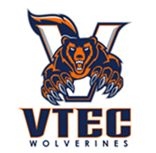 Daily Bulletin - Volume 9; Issue 42TUESDAY, OCTOBER 13, 2020 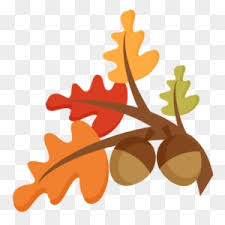 **COS application workshop**Tuesday, October 13, 2020: All students who want to take COS classes in the spring.Note if you are a senior and you want to take classes in the spring and you also want to attend COS in the Fall after you have graduated from VTEC then you will need to attend both workshops as they are two different applications.  Workshops will be 10am-12Noon and 2pm-4pm.  Contact Mrs. Hulsey with any questions: brookeh@cos.edu; (559)759-6511(call or text).Scholarship Foundation Meeting –The Scholarship Foundation will be meeting Thursday, October 15th from 5:30-7:00 PM.  Trish has graciously continued to offer her home. If you would like to attend in person, please contact the office for more information. If you would prefer to attend virtually or are unable to make it in person, the zoom link is below. We look forward to getting together!  We will be discussing planning for a few upcoming fundraisers (please bring ideas), as well as initial planning for Denim & Diamonds.Join Zoom Meetinghttps://tularecounty-ca.zoom.us/j/93486226868?pwd=MmNmdktZUW1OWXYvbnQrMTBhQ1g4UT09Juniors and Seniors  - Check out the Junior and Senior Schoology pages for links to Virtual College visits.  Any questions – call the office.Fresno State Virtual Open House – Date: Thursday, November 5, 2020Time: 5:00 pm – 8:00 pmRegistration: https://fsopenhouse.eventxtra.com/More Information: 559.278.2048 or email louisep@csufresno.eduCollege and Career Readiness Website for Seniors Seniors, it is officially college application season! To help keep you sane, we have designed a website just for you: videos on how to fill out your applications, timelines, scholarships, and much more! Click here to zoom to the senior page! Student Equity Meetings:  All VTEC students are invited to participate.  Meetings begin at 11:30am on the following dates:  October 29th, November 19th, and December 10th.  To join the meeting contact Ms. Fuentes at rfuentes@vusd.org.Food Distribution will be THURSDAYS at VTEC from 10am-12Noon or 5pm-7pm.  This is for all students.Need help?  Have a question?  Locate the link to your teacher’s office hours on the VTEC website.Yearbook Sales/Senior Yearbook Page Information:It’s time to purchase a 2020-2021 VTEC Yearbook. The drive-thru dates for October are: Thursday, October 15th and Thursday, October 22nd from 5:00-7:00pm.  The cost: $50 through January 1, 2021, then $55. Cash or check, exact amount, please. Yearbook sales will go through the end of March. Don’t wait, get your VTEC Yearbook reserved today!Yearbooks:  $50 until January 1, 2021 Senior Pages: Full Senior page $25, ½ Senior page $15Check or cash only, exact amount, please. Yearbook sales will go through the end of March.COS InformationVTEC Students interested in taking classes at College of the Sequoias in the spring can pick up a COS information packet in the VTEC office.Dates for COS application workshops: Tuesday, October 13, 2020: All students who want to take COS classes in the spring.Note if you are a senior and you want to take classes in the spring and you also want to attend COS in the fall after you have graduated from VTEC then you will need to attend both workshops as they are two different applications.  Workshops will be 10am-12Noon and 2pm-4pm.  High school permission forms and COS request forms found in the COS information packet are due to Mrs. Diaz by: Friday October 30, 2020.Seniors –Senior pages are $15 for half page and $25 for full pageSenior photos need to be submitted by February 5thParent letter due by February 26thSend pictures and letter to:  VTECyb20@gmail.comVTEC Decals for Sale –VTEC Decals for sale in the office.  $5 – exact change/cash only.Last Year’s Yearbooks for Sale –We have 28 yearbooks from last year.  They are available for purchase in the office.  The cost is $50- CASH ONLY/EXACT AMOUNT REQUIRED. 